Situation stagiaireAB et CD sont deux diamètres perpendiculaires du cercle de centre E. 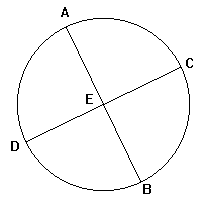 Placer un point F sur l’arc de cercle d’extrémités A et C et un point I sur l’arc de cercle d’extrémités B et D.Construire le rectangle EGFH et tracer sa diagonale HG. G est un point de [AB] et H un point de [CD].Construire le rectangle EKIL et tracer sa diagonale KL. K est un point de [AB] et L un point de [CD].Des deux diagonales HG et KL, Laquelle est la plus longue ?Situation stagiaireAB et CD sont deux diamètres perpendiculaires du cercle de centre E. Placer un point F sur l’arc de cercle d’extrémités A et C et un point I sur l’arc de cercle d’extrémités B et D.Construire le rectangle EGFH et tracer sa diagonale HG. G est un point de [AB] et H un point de [CD].Construire le rectangle EKIL et tracer sa diagonale KL. K est un point de [AB] et L un point de [CD].Des deux diagonales HG et KL. Laquelle est la plus longue ?Situation stagiaireAB et CD sont deux diamètres perpendiculaires du cercle de centre E. Placer un point F sur l’arc de cercle d’extrémités A et C et un point I sur l’arc de cercle d’extrémités B et D.Construire le rectangle EGFH et tracer sa diagonale HG. G est un point de [AB] et H un point de [CD].Construire le rectangle EKIL et tracer sa diagonale KL. K est un point de [AB] et L un point de [CD].Des deux diagonales HG et KL. Laquelle est la plus longue ?